AF/08-08/01.0หนังสือแสดงความยินยอมการให้ใช้ศพเพื่อการศึกษาและวิจัยทางการแพทย์โครงการวิจัยเรื่อง ...............................................................................................................................................เรียน ท่านผู้มีเกียรติที่เกี่ยวข้องการวิจัยนี้มีวัตถุประสงค์เพื่อ ...........................................................................................................................คำชี้แจงขั้นตอนการดำเนินการ(คณะ) ผู้วิจัยจะทำการผ่าตัดศพ โดย.......................................................................................................(ขั้นตอนการทำพอเข้าใจ)....................................................................................................................ประโยชน์ที่คาดว่าจะได้รับท่านจะไม่ได้รับสิทธิประโยชน์ใด ๆ โดยตรง จากการยินยอมให้ใช้ศพเพื่อการวิจัยนี้ แต่ผลการวิจัยอาจจะนำไปใช้ในการ..................................................เพื่อเป็นประโยชน์ต่อ...................................................ในอนาคตการรักษาความลับและการปฏิบัติต่อศพ(คณะ) ผู้วิจัยรับรองว่าจะเก็บข้อมูลส่วนบุคคลเป็นความลับ จะเปิดเผยเฉพาะผลวิจัยในภาพรวมและ (คณะ) ผู้วิจัยจะปฏิบัติต่อศพด้วยความเคารพ ตามวัฒนธรรมและประเพณีที่ดีงามค่าตอบแทน(คณะ) ผู้วิจัยจะไม่มีค่าตอบแทนใด ๆ ให้แก่ท่านจากการให้ความยินยอมเพื่อการวิจัยนี้คำยินยอมของผู้แทนโดยชอบธรรมข้าพเจ้าได้อ่านและทำความเข้าใจในข้อความทั้งหมดของใบยินยอมครบถ้วนแล้ว ข้าพเจ้าอนุญาตให้คณะผู้วิจัยทำการผ่าตัดศพ เพื่อการวิจัยดังกล่าว ด้วยความสมัครใจ โดยไม่มีการบังคับหรือให้อามิสสินจ้างใด ๆ ทั้งนี้ข้าพเจ้าเข้าใจว่าข้าพเจ้ามีสิทธิที่จะถอนหรือยกเลิกความยินยอมเมื่อใดก็ได้...................................................................................... ลงนามผู้แทนโดยชอบธรรม(....................................................................................) ชื่อผู้แทนโดยชอบธรรมตัวบรรจง.......................................................ความสัมพันธ์ของผู้แทนโดยชอบธรรมกับศพที่เสียชีวิต...................................................................................... ลงนามพยาน(....................................................................................) ชื่อพยาน ตัวบรรจงวันที่ ................เดือน....................................พ.ศ.............................วันที่ ..........เดือน.................พ.ศ. ........ สถานที่ติดต่อ ................................. เบอร์โทรศัพท์ ...............................ข้าพเจ้าได้อธิบายถึงวัตถุประสงค์ของการวิจัย และวิธีการวิจัย รวมทั้งประโยชน์ที่จะเกิดขึ้นจากการวิจัยอย่างละเอียด ให้ผู้แทนโดยชอบธรรมของผู้เข้าร่วมวิจัยตามนามข้างต้นได้ทราบและมีความเข้าใจดีแล้ว พร้อมลงนามลงในเอกสารแสดงความยินยอมด้วยความเต็มใจ...................................................................................... ลงนามผู้ทำวิจัย(....................................................................................) ชื่อผู้ทำวิจัย ตัวบรรจงวันที่ ................เดือน....................................พ.ศ................................................................................................................... ลงนามพยาน(....................................................................................) ชื่อพยาน ตัวบรรจงวันที่ ................เดือน....................................พ.ศ.............................  Suranaree University of Technology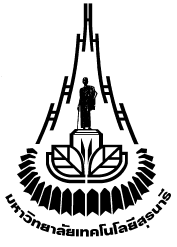 Institutional Ethics Committeeหนังสือแสดงความยินยอมการให้ใช้ศพเพื่อการศึกษาและวิจัยทางการแพทย์